Собрание представителей сельского поселения  Купино   муниципального района Безенчукский     Самарской области третьего  созываРЕШЕНИЕОт 29 апреля 2019г 	№ 150/51«О  внесении изменения в Положение об установлении земельного налога на территории сельского поселения Купино муниципального района Безенчукский» утвержденного решением Собрания представителей сельского поселения Купино муниципального района Безенчукский от 17.12.2018г. № 137/45».    Рассмотрев протест прокурора Безенчукского района от 22.03.2019г. № 07-16-153/2019, в соответствии с главой 31  Налогового кодекса РФ,  руководствуясь Федеральным законом от 06.10.2003 № 131-ФЗ « Об общих принципах организации местного самоуправления в РФ», Федеральным  законом от 29.07.2017г. № 217-ФЗ «О ведении гражданами садоводства и огородничества для собственных нужд и о внесении изменений в отдельные законодательные акты Российской Федерации", Уставом сельского поселения Купино  муниципального района Безенчукский, Собрание представителей сельского поселения Купино муниципального района Безенчукский  РЕШИЛО:       1.  Удовлетворить протест прокурора Безенчукского района 22.03.2019г. № 07-16-153/2019.2. Внести   в Положение об установлении земельного налога на территории сельского поселения Купино муниципального района Безенчукский,  утвержденного решением Собрания представителей сельского поселения Купино муниципального района Безенчукский от 17.12.2018г. № 137/45 следующее изменение:в п. 4.1. раздела 4. слова « - приобретенных (предоставленных) для личного подсобного хозяйства, садоводства, огородничества или животноводства, а также дачного хозяйства» заменить на слова «- приобретенных (предоставленных)  для личного подсобного хозяйства, животноводства, а также приобретенный (предоставленный) садовый земельный участок, огородный земельный участок».3. Опубликовать настоящее Решение в газете « Вестник сельского   поселения Купино.»4. Настоящее Решение  вступает в силу не ранее чем по истечении одного месяца со дня его официального опубликования и не ранее 1-го числа очередного налогового периода по земельному налогу и распространяется на правоотношения возникшие с 01 января 2019 года. Глава сельского поселения Купино			                  И.Д. ДевяткинаПредседатель Собрания представителейсельского поселения Купино	              Е.Ф.Федорова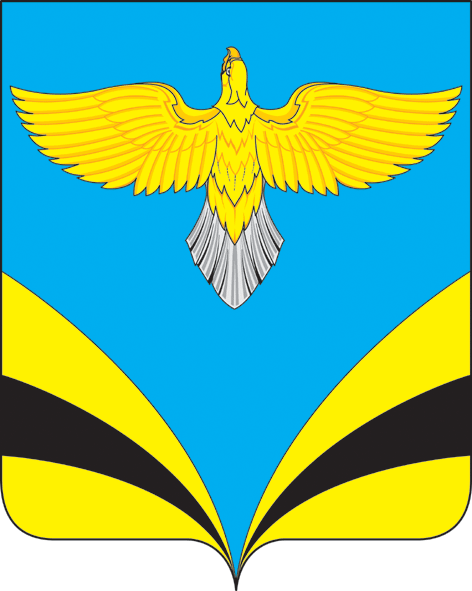 